ПРИЛОЖЕНИЕ № 2к приказу Министерстваагропромышленного комплекса и развития сельских территорий Ульяновской областиот 01.07.2019 № 28ФОРМАУТВЕРЖДАЮ: ____________________________________                            (Ф.И.О. заявителя полностью)Глава крестьянского (фермерского) хозяйства ___________________________(наименование, указывается в случае, если заявитель является главой крестьянского (фермерского) хозяйства)___________    _______________________        (подпись)	           (расшифровка подписи)                         м.п.*БИЗНЕС-ПЛАН (проектсоздания и развития крестьянского (фермерского) хозяйствапо выращиванию уток_____________________________________________________________________(наименование планируемого крестьянского (фермерского) хозяйства / крестьянского (фермерского) хозяйства, нужное подчеркнуть)________ г.<*> При наличии печати.1. Общие сведения о крестьянском (фермерском) хозяйствеВид предпринимательской деятельности КФХ согласно ОКВЭД:01.47 – Разведение сельскохозяйственной птицы.КФХ будет находиться на специальной системе налогообложения ЕСХН с объектом налогообложения доходы, уменьшенные на величину расходов, налоговая ставка устанавливается в размере 6%.Примечание: заявитель может также выбрать УСН с выбором объекта налогообложения.Обратите внимание: заявление о переходе на специальный режим налогообложения (УСН или ЕСХН) подается одновременно при сдаче документов на регистрацию фермерского хозяйства. Тогда выбранный режим можно будет применять с момента регистрации КФХ.Налоговое окружение.* при условии, что у заявителя имеется земельный участок в собственности.Примечание: Что касается взносов, уплачиваемых ИП за себя, то для исчисления фиксированных взносов процентные ставки не нужны. А если доход предпринимателя за год превысит 300 тыс. руб., то, он должен будет доплатить взносы на ОПС из расчета 1% от суммы превышения (пп. 1 п. 1 ст. 430 НК РФ).Территориальное расположение объекта: сельская местность. Населенный пункт расположен вблизи регионального центра. Есть хорошее транспортное сообщение между пунктами, что дает возможность самостоятельной доставки птицы на рынок или в частную лавку.2. Общие сведения о проектеВ бизнес-плане предоставлены следующие сведения:1) потребность в рабочем персонале (создание постоянных рабочих мест в течение года после предоставления гранта);2) численность работающих человек в КФХ, расходы на оплату труда и отчисления на социальные нужды;3) приобретаемое поголовье и его структура;4) структура рациона и потребность в кормах (на единицу и в целом);5) потребность поголовья в кормах (на единицу и в целом);6) стоимость кормов и общие затраты на корма;7) потребность в производственных объектах, сельскохозяйственной технике и т.д.;8) производство продукции, прогноз продаж и выручки от реализации продукции (в текущих ценах реализации);9) текущие расходы;10) план доходов и расходов;11) срок окупаемости проекта.Опыт работы в планируемой сфере деятельности. Например: До момента подачи документов на конкурс (Агростартап) и создания КФХ Заявитель проекта занимается личным подсобным хозяйством, где производится (выращивается) продукция птицеводства.Бюджетная и социальная ответственность заявителя:У Получателя отсутствует просроченная задолженность по налогам, сборам, страховым взносам, пеням, штрафам, процентам.Получатель обязуется создать в КФХ в течение года предоставления гранта не менее двух вновь созданных рабочих мест для постоянной работы и сохранения их в течение 5 лет со дня получения гранта.Получатель планирует заниматься выращиванием уток. Для этой цели планируется:- строительство типового птичника (с необходимым оборудованием),- покупка молодняка уток-мулардов,- приобретение корма (в первый год реализации проекта),- имеется договор аренды земельного участка.К работе будут привлечены местные жители. Основная работа – это закладка кормов, соблюдение питьевого режима и поддержание температуры. В теплый сезон птица будет находиться на открытой территории. Убой птицы и реализация на рынке или в общепит. Можно договориться о реализации с продавцами на рынке, если нет возможности разместить собственную точку. Однако рентабельность будет ниже.3. Цель и задачи проектаПтицеводство - самая развитая отрасль отечественного животноводства. Ее развитию способствует высокая рентабельность производства (хотя она и снижается с каждым годом) и стабильный спрос на продукцию, который объясняется невысокой ценой на курятину по сравнению с другими видами мяса. Разведение других видов птицы (таких как гуси, утки, перепелки) менее распространено, пока в России производятся небольшие объемы мяса индейки, но наращивание мощностей существующих хозяйств и заявленные новые проекты позволяют говорить о существовании у этого направления перспектив. Но пока доля других видов птицы не превышает 5%.В нашей стране утиный бизнес слабо развит, поэтому конкуренция на рынке практически отсутствует. До внедрения санкций, мясо птицы привозилось из европейских стран. Сейчас в магазинах редко можно найти качественный товар, несмотря на высокий спрос. В связи с этим, КФХ, занимающиеся утководством, имеют конкурентные преимущества. По концентрации производства на небольших земельных площадях, механизации, автоматизации и компьютеризации почти всех производственных процессов эта отрасль далеко ушла вперед по сравнению с другими отраслями АПК.Главная цель, с которой человек разводит сельскохозяйственную птицу – это получение высокопитательных и диетических пищевых продуктов: мяса и яиц. Дополнением к этому является пух и перо.Утиное мясо является отличным источником витаминов группы B, а также богато цинком, селеном и фосфором.Несмотря на то, что утиное мясо богато холестерином, в нем также содержатся жирные кислоты рядов омега-3 и омега-6, полезные для работы сердечно-сосудистой системы. Холин и бетаин, содержащиеся в утином мясе, принимают участие в жировом обмене и очень важны для формирования клеточных оболочек.Согласно базе данных USDA по питательным веществам (USDA Nutrient Database) в 100 гр. мяса (без шкуры) одомашненной утки содержится:- Вода – 73,77 г,- Белки – 18,28 г,- Жиры – 5,95 г,- Углеводы – 0,94 г,- Зола – 1,06 г,-Витамины: Витамин А (ретинол) - 24 мкг, Витамин В1 (тиамин) – 0,36 мг, Витамин В2 (рибофлавин) – 0,45 мг, Ниацин (витамин В3 или РР) – 5,3 мг, Витамин В5 (пантотеновая кислота) – 1,6 мг, Витамин В6 (пиридоксин) – 0,34 мг, Фолиевая кислота (витамин В9) - 25 мкг, Витамин В12 (цианокобаламин) – 0,4 мкг, Витамин С (аскорбиновая кислота) – 5,8 мг, Витамин Е (альфа-токоферол) – 0,7 мг, Холин (витамин В4) – 53,6 мг, Витамин Д (кальциферол) – 0,1 мкг, Витамин К (филлохинон) – 2,8 мкг.- Макроэлементы: Калий - 271 мг, Кальций - 11 мг, Магний - 19 мг, Натрий - 74 мг, Фосфор - 203 мг,- Микроэлементы: Железо - 2.4, мг Марганец - 19 мкг, Медь – 253 мкг, Цинк – 1.9 мг, Селен – 13.9 мкг.В 100 г утки в среднем содержится около 135 ккал.Фермерская продукция, произведенная в небольших хозяйствах, имеет свои преимущества и максимально приближена к экологически чистой. Такая продукция не содержит ГМО, консервантов, вредных веществ и выращивается преимущественно на натуральных кормах. Поэтому фермерские продукты обладают не только отличным вкусом, но, и содержат большое количество полезных витаминов, минералов и микроэлементов.Основной целью создания и ведения деятельности предприятия является производство, переработка и реализация сельскохозяйственной продукции, извлечение прибыли в интересах КФХ и удовлетворения разнообразных общественных и индивидуальных потребностей на коммерческой основе, создание новых рабочих мест, повышение уровня жизни населения, рост экономических показателей сельского хозяйства Ульяновской области.Задачи проекта:- создание конкурентоспособного КФХ по производству утки;- создание новых рабочих мест;- развитие КФХ за счёт средств, полученных доходов;- обеспечение населения региона качественными продуктами питания;- поступление налоговых отчислений в бюджеты различных уровней;- извлечение прибыли.Социальный эффект проекта заключается в создании рабочих мест, повышении привлекательности работ в сельскохозяйственной отрасли за счет высокого уровня заработной платы и увеличение занятости местного населения.4. Описание проектаКФХ создано с целью производства высококачественной сельскохозяйственной продукции, а также более полного эффективного использования местных природно-сырьевых и трудовых ресурсов.Можно выделить три способа содержания уток:1. Закрытый – подразумевает постоянное содержание уток в домашних условиях в клетках (3 гол. на 1 кв. м.).2. Выгульный – открытая территория нахождения птиц (1 гол. на 10 кв. м.).3. Ограниченно-выгульный – площадь нахождения ограждена забором (1 гол. на 2 кв. м.).При закрытом типе содержания, птицы быстро наращивают жировую ткань, что негативно сказывается на вкусе мяса. Предпочтительнее всего выгульный способ, но он требует постоянного контроля за птицами.Минимальный размер помещения должен соответствовать правилу – 3 особи на 1 квадратный метр. Меньшая площадь негативно скажется на птицах – для комфортного существования им необходимо пространство.Площадь помещения рассчитывается следующим образом: на три утки нужно выделить минимум один квадратный метр. То есть, к примеру, в птичнике площадью в 20 кв. м. можно выращивать не больше 60 уток.Оптимальная высота птичника с входа – до 2-х метров, с задней стороны – до 1-го метра. Уткам не нужен насест, поэтому не требуется слишком высокое помещение. Также нужно сделать лаз с южной стороны размерами 35*45 см для возможности самостоятельного выхода селезней на улицу.Для защиты птиц от грызунов пол возводится на уровне 35-40 см от земли. В холодное время пол застилается сеном для сохранения тепла, а также для простоты уборки. Нужно обеспечить подачу теплого воздуха в постройку, чтобы температура составляла 28-30 градусов.На два месяца содержания требуется примерно 6 кг настила из сена или ткани на одну взрослую утку. Подстилка нужна только в холодное время года, летом можно обойтись без нее.Каркас постройки делают деревянным или шлакоблочным. Необходимо позаботиться о достаточной вентиляции помещения и утеплении стен. Наличие щелей не допускается, птичник должен быть со всех сторон укрыт от сильных ветров и сырости. Правильное освещение и обогрев, с помощью дополнительного оборудования, также являются ключевыми принципами содержания уток.Опыт передовых хозяйств показал, что содержание уток в течение первых 20-30 дней в обогреваемых помещениях на полу, на глубокой несменяемой или ежедневно сменяемой подстилке позволяет выращивать птицу до сдаточных кондиций за 52 дня с сохранностью поголовья 99%. При этом к этому возрасту птица достигает живой массы более 3-х килограмм. Птицу содержат в специальном помещении, площадью 200 кв. м, рассчитанном на содержание 200 голов утят. Для хорошей видимости кормов, приспосабливаемости к условиям содержания и привыканию к инвентарю, дополнительно к естественному в птичнике предусматривают искусственное освещение.Перед посадкой птицы помещение тщательно подготавливается: производится уборка использованной в предыдущем туре подстилки, оборудование моется с использованием дезинфицирующих растворов, проводится общая дезинфекция помещения раствором.Подготовленный корпус до посадки птицы обдувается раствором формалина, стены белятся известью, после чего корпус три дня проветривается.Перед посадкой новой партии утят, полы в птичнике посыпаются известью – пушенкой (0,5 – 1,0 кг на 1 м), а затем укладывается подстилка. В качестве подстилки используется солома. Для каждого утёнка в период выращивания ее требуется примерно 1,5 – 2 кг толщиной 15 - 20 см. Устанавливается дезбарьер из 2,5% раствора каустической соды.Выгул уток.Для выгула уток территория ограждается высоким забором и сверху накрывается сеткой. Делается это для того, чтобы птицы не разлетелись и были защищены от нападения хищных животных. Площадь вольера берется из такого соображения: на две особи – один квадратный метр свободного пространства.Наличие естественного водоема – идеальный вариант, при котором не нужно ставить отдельные поилки: птицы всегда смогут добыть корм из окружающей среды.В ином случае можно выкопать искусственный пруд, но он будет довольно часто загрязняться. Развитие бактерий и инфекций может привести к заболеванию всего потомства. Поэтому искусственный водоем при разведении уток возводить нецелесообразно.На территории вольера нужно установить поилки для птиц. Для поддержания свежести и чистоты воды, лучше использовать поилки закрытого типа, ниппельные и капельные. Часть загона иногда делают крытой, чтобы утки могли спрятаться от солнечных лучей.Выбор породы.До начала ведения предпринимательской деятельности необходимо выяснить, каких уток лучше разводить в домашних условиях. Разновидностей существует очень много, селекционеры методом скрещивания вывели дополнительные породы с улучшенными показателями. В настоящее время наибольшей популярностью пользуется порода муларды.Муларды – это гибрид мускусной и пекинской уток, также часто эту породу именуют утко-гусь. Окрас преимущественно белый с черным пятном на голове, черные вкрапления также могут встречаться на всем теле. В отличие от пекинских уток, муларды тихие и спокойные.К плюсам породы, кроме веса, относится:- диетическое мясо;- быстрый рост (при хорошем корме утка весит до 3 килограммов уже в два месяца);- для содержания хватит просторной площадки.Минусы:- стоимость утят;- выращивать сложнее, чем другие породы.Большой прирост нежирного мяса – преимущество данной особи. Также в кулинарии высоко ценится утиная печень: блюдо фуагра готовят из печени исключительно в элитных ресторанах, изысканность и неповторимый вкус в почтении у гурманов.Набор веса происходит не очень быстро, но довольно продуктивно – к 4 месяцам вес составляет до 4 кг, к 6 месяцам может достигать до 7 кг. Как и все гибриды, муларды не могут иметь потомства.Закупка молодняка.При покупке молодняка нужно обращать внимание на внешний вид, оперение и размер утят. Стоимость молодого утенка в среднем примерно 180 рублей (на.01.01.2021 г. Закупочная цена может быть ниже при закупки больших партий). Также сразу можно приобрести взрослых особей для будущего потомства. Будет достаточно порядка 10-ти уток и 2-х селезней для получения 250 маленьких утят.Выводить свой молодняк наиболее выгодно, когда уже освоена технология выращивания уток и имеются свободные денежные средства для дальнейшего развития бизнеса.Кормление.К выбору корма нужно подходить ответственно, ведь от этого сильно зависит качество мяса.Для кормления уток используют:- жидкий корм. В качестве влажного корма используют смесь разных трав и овощей вперемешку с простоквашей или бульоном;- сухой корм. Для сухого кормления приобретают специальный комбикорм с богатым составом: горох; мука; пшено; минеральные вещества; овес; отруби; кальций (мел, измельченные ракушки); технический жир; соль; сухая молочная смесь.Желательно заранее продумать рацион птиц, чтобы знать ежегодные расходы. Какие виды питания использовать, у кого закупаться, из какого сырья приготовить самостоятельные корма – вопросы, которые должен себе задать начинающий птицевод.Летом уток надо кормить 2 раза в сутки, остальной рацион составляет свежая трава, которую они щиплют самостоятельно. Зимой нужно придерживаться трехразового питания. Обязательно необходимо следить за свежестью еды и воды в кормушках, чтобы птица стабильно увеличивалась в весе и не болела.Специальные кормушки сооружают достаточного размера для свободного доступа всех уток к еде. Как правило, кормушки выполнены в виде удлиненного корытца с бортиками. Наполнять емкости нужно меньше половины, чтобы корм не разлетался.В среднем одна утка за свою жизнь съедает 7 - 10 кг корма (с учётом различных потерь). Зная эту цифру, можно произвести расчет общего сырья, необходимого на сезон. Перекармливать нежелательно, лишний жир негативно сказывается на вкусовых параметрах мяса.При свободном выгуле и наличии рядом водоема, утки с удовольствием питаются водорослями и планктоном. Отдельно птицам, по возможности, надо давать свежую зелень, например, они очень любят ряску, для них это деликатес. Трава должна быть мелко порезана: из-за строения клюва уткам неудобно есть длинные стебли.Новорожденных птенчиков нужно сразу убирать от материи и сажать в отдельную коробку, иначе она может их задавить. Маленькие утята не приспособлены питаться самостоятельно, поэтому их нужно кормить и поить отдельно. Автоматическая поилка упростит уход за утками в домашних условиях. Маленьких представителей рода держат в отдельном отапливаемом коробе в течение недели, дальше переносят в общий птичник.Целесообразно и экономически выгодный срок для выращивания утят 50-56 дней. Больший срок откорма не рекомендуется, так как увеличиваются затраты корма на единицу продукции.План производства продукции рассчитывается исходя из следующих параметров выращивания утки породы мулард: утка набирает вес 50-56 дня;  вес товарной утиной туши – 3,2 – 4 кг; масса суточного утенка – 50 гр. возраст утят при закупке – 1-2 дня коэффициент выживаемости утят при транспортировке и выращивании – 95%.Цикл выращивания состоит из следующих этапов: 1. Закупка и доставка однодневных утят 2. Содержание утят в здании инкубатора (брудер) – 20 дней3. Перевод 20-и дневных утят в помещение для выращивания и откорма4. Обработка здания для молодняка – 3 дня. 5. Доращивание уток до 50-56 дней6. Обработка помещения для выращивания уток – 2 дня7. Закупка новой партии однодневных утятТаким образом закупка однодневных утят будет производиться каждые 50 дней. С учетом возможных сбоев и санитарных обработок целесообразно в первый год реализации проекта заложить закупку 3 партий утят в год.5. Собственные ресурсы крестьянского (фермерского) хозяйства,используемые для создания, расширения, модернизации его производственной базы (с приложением документов, подтверждающих их наличие)Примечание: В данном разделе Заявитель должен указать личное имущество, которое будет использоваться в производственной деятельности. При этом за наличие у Заявителя земель сельскохозяйственного назначения начисляются дополнительные баллы при оценке проекта.6. Потребность в работниках 
(вновь созданные рабочие места для постоянной работы по годам)Работа в сельском хозяйстве связана с непрерывным процессом поддержания жизни животных и возделывания сельскохозяйственных культур. Так же она носит сезонный характер. В этом заключается специфика работы в этой отрасли от других отраслей народного хозяйства. Поэтому следует иметь в виду, что дни отдыха работников сельского хозяйства не будут совпадать с выходными и праздничными днями, принятыми в стране. Отпуска предоставляются в менее напряженные для сельского хозяйства периоды. Управляющим на ферме будет сам глава КФХ, поэтому его заработная плата в плане по персоналу не учитывается.Для эффективного функционирования КФХ планируется создание трех рабочих мест.Численность работающих, расходы на оплату труда 
и отчисления на социальные нужды*МРОТ на 01.01.2021 равен 12792 руб. в месяц.Примечание: В первый год реализации проекта деятельность осуществляется в течение 6 месяцев.Для ухода за птицей и фермой понадобится нанять 3 человека: 2 человека отвечают за содержание и кормление птицы; 1 человек выполняет функции мясника для забоя и разделки птицы.Основная работа – это закладка кормов, соблюдение питьевого режима и поддержание температуры. В теплый сезон птица будет находиться на открытой территории. Убой птицы и реализация на рынке или в общепит. Можно договориться о реализации с продавцами на рынке, если нет возможности разместить собственную точку. Однако рентабельность будет ниже.Ветеринар в штате не нужен. Достаточно заключить договор на оказание ряда услуг и оплачивать их по прайсу. Отчеты в налоговую или Пенсионный фонд можно делать самостоятельно или обратиться к специалистам, не нанимая на постоянную работу бухгалтера.7. Потребность в производственных объектах, сельскохозяйственной технике, сельскохозяйственных животных, семенах, минеральных удобрениях и т.д.Поголовье уток мулардов – 400 гол.Стоимость молодняка (суточных утят), 400 гол х 180 руб. = 72 000 руб.В одном птичнике будет размещено 400 гол. За год в одном птичнике можно вырастить минимум 1200 гол, а за 5 лет – 6000 голов.Предусматривается строительство унифицированного одноэтажного здания с размерами в плане 3,9 х 8,0 х 2,4 м. Здание птичника относится к разряду быстровозводимых из легких металлических конструкций. Несущий каркас выполнен из металлического проката. Птичник может использоваться для всех видов птицы и состоять из различных производственных помещений - цех содержания родительского стада, промышленного стада, выращивания ремонтного молодняка, выращивания молодняка на мясо, инкубаторий.Ограждающие конструкции (потолок и стены) состоят из многослойных сэндвич-панелей на пенополистерольной основе. Необходимая минимальная толщина панелей – 100 мм. Стыки между панелями герметически закрыты, без мостиков холода. Затраты на эксплуатацию зданий из сэндвич-панелей, прежде всего на отопление, снижаются в несколько раз. При этом теплоизоляция как бы «запаяна» в водонепроницаемую оболочку, что исключает появление грибков и плесени. Оболочка сэндвич-панелей изготовлена из надежной по физико-техническим свойствам оцинкованной стали с грунтовкой, антикоррозийным и полимерным покрытием.Вентиляция помещения птичника – туннельно-вытяжная. Основной принцип действия такой вентиляции заключается в разделении вентиляции на два параллельных друг другу канала: один - для притока наружного холодного воздуха, второй - для выхода теплого и влажного воздуха из помещения, который подогревает холодный наружный воздух, поступающий в помещение. При необходимости для обогрева птичника можно использовать калориферы или другое современное отопительное оборудование. В типовом птичнике предусмотрено сочетание электрического освещения (проводка и электроприборы) и естественного света. Наилучшее решение - окна типа фрамуги с темными плотными шторами для регулирования светового режима, вентиляции и температуры в разные сезоны года. Отношение площади окон к таковой пола для птицы в пределах 1:5-1:7. Входные двери в птичник (тамбур, подсобное помещение) размещаются на достаточной высоте (не менее 25 см) во избежание сквозняков для птицы.Обустройство птичника и вольеров потребует больших вложений.Строительство птичников обойдется около в 1 млн. руб.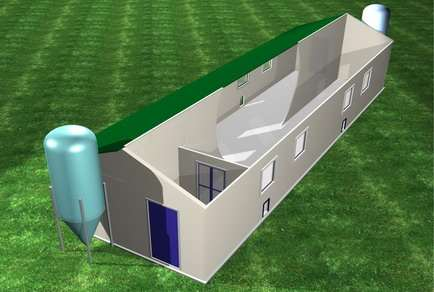 Модификация для крестьянских (фермерских) хозяйств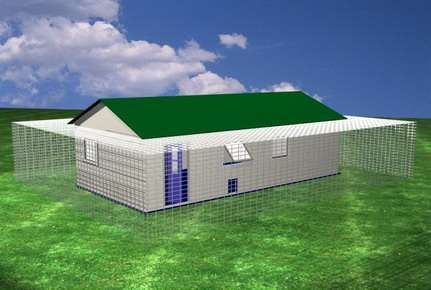 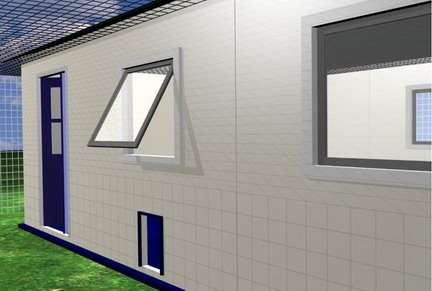 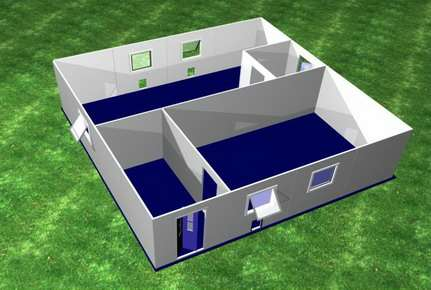 Компоновка двух спаренных модульных птичников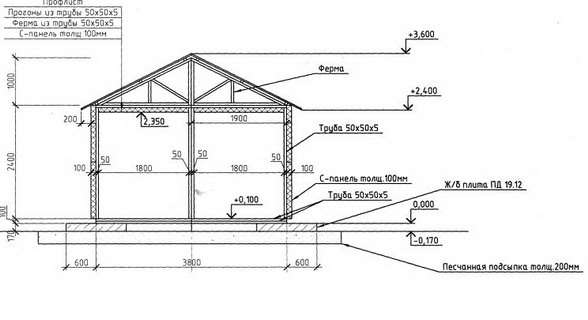 В унифицированном птичнике необходимо следующее оборудование:Примечание: Стоимость строительства птицефермы определяют при разработке проектно-сметной документации. В данном случае приводим ориентировочные значения. Расходы можно снизить, если изготовить поилки и кормушки самостоятельно.Для выращивания уток мулардов также необходимо приобрести:1 - подстилка (на 1 голову 6 кг сена за сезон, 1 тюк сена – 12 кг), 200 гол ×130 руб. = 26 000 руб. (на 1 партию уток).2 – кормовая смесь (8 кг на 1 утку), 400 гол × 8 кг × 35 руб. за 1 кг = 112 000 руб. (на 1 партию уток).Общая стоимость проекта составляет 1 681 128 руб.Если в течение года запланировать трёхкратный оборот, то общая стоимость проекта возрастёт до 2 101 128 руб.8. Прогноз продаж и выручки от реализации сельскохозяйственной продукции в ценах текущего годаПримечание: Убойный выход уток составляет 85 – 90%, где съедобные части составляют 60-65%.При реализации проекта планируется ежегодное увеличение объема производства и, соответственно, продаж на 10%.Организация сбыта продукции, в том числе посредством участия в торговых ярмарках, основные потребители, наличие договоров и соглашений(с приложением документов, подтверждающих их наличие)В системе сбыта сельскохозяйственной продукции и обеспечения населения региона свежей высококачественной и натуральной продукцией от местных товаропроизводителей активно используются ярмарочный формат торговли, на системной основе проводятся ярмарки выходного дня.При планировании данного проекта был проанализирован рынок сбыта продукции. Проработан вариант реализации продукции на рынке, местному населению и участие в торговых ярмарках.В дальнейшем планируется заключить договора с различными ресторанами и кафе региона. Что касается ресторанов, то утка представляет для них наибольший интерес. В отличие от других видов домашней птицы, блюда из утятины считаются деликатесом и пользуются большим спросом. Примечание: В данном разделе необходимо указать наличие предварительных договоров на реализацию сельскохозяйственной продукции и продуктов её переработки (с указанием реквизитов договоров).Стимулирование сбыта будет направлено как на привлечение новых клиентов, так и на формирование лояльности постоянных клиентов. Основными методами стимулирования сбыта будут выступать системы скидок (зависят от объема и периодичности поставок клиенту). Для привлечения новых клиентов предполагается регулярное информирование заинтересованных групп о возможности получения скидок, или отсрочек платежа. Безусловно, акцент в позиционировании будет сделан на экологичности производства.9. План доходов и расходов, тыс. рублейВыводы по эффективности и динамике развития
крестьянского (фермерского) хозяйстваИз представленных расчётов инвестиционного проекта видно, что при развитии КФХ прослеживается положительная динамика получения как прибыли от реализации продукции, так и чистой прибыли в течение всех 5-ти лет.Объемы производства ежегодно планируется увеличивать минимум на 10%за счёт ежегодного приобретения суточных утят. В первый год реализации проекта в расчётах учитывалось поголовье уток 400 голов, так как первый год идет сооружение птичника и вырастить возможно будет только 1 партию уток. В текущие расходы включались затраты на 1 партию уток (затраты на корма, ГСМ, электроэнергию и т.д.).На основе произведённых расчётов в таблице можно отметить, что в КФХ в 2021 году на 1 рубль затрат будет приходиться 17,1 коп. прибыли от продажи, а в 2026 году данный показатель достигнет 76,8 коп.При анализе рентабельности продаж можно отметить, что в КФХ в 2021 году на 1 руб. реализованной продукции будет получено 14,6 коп. прибыли от продаж. Данный показатель растёт ежегодно и в 2026 году на 1 рубль реализованной продукции будет приходится 43,4 коп прибыли от продаж.Из проведенного выше анализа можно сделать вывод, что КФХ будет получать прибыль и на протяжении всего периода считается рентабельным хозяйством.Поскольку основную долю средств на развитие проекта составляют представленные безвозмездно средства государственной поддержки, то они должны окупиться. Срок окупаемости составил 4 года.Государственная поддержка позволит начать проект и в дальнейшем развиваться КФХ, наращивая объемы производства и прибыли.10. Окупаемость проекта__________________Фамилия, имя, отчество заявителяДата государственной регистрации (создания) крестьянского (фермерского) хозяйства (указать в случае наличия)Регистрация в качестве главы КФХ в течение 30 календарных дней после объявления победителем конкурса.ИННКППРасчётный счётКорреспондентский счётБИКЮридический адрес планируемого крестьянского (фермерского) хозяйства / крестьянского (фермерского) хозяйства  (нужное подчеркнуть)Фактический адрес планируемого крестьянского (фермерского) хозяйства / крестьянского (фермерского) хозяйства  (нужное подчеркнуть)Телефон, адрес электронной почты заявителяИнформация о наличии у заявителя образования по сельскохозяйственной специальности (профессии) (с приложением документов, подтверждающих его наличие)Информация о наличии у заявителя  трудового стажа в сельском хозяйстве или ведении (совместном ведении) им личного подсобного хозяйства (с приложением документов, подтверждающих их наличие)Информация о планируемом членстве заявителя в сельскохозяйственном потребительском кооперативе / членстве заявителя в сельскохозяйственном потребительском кооперативе
(с приложением документов, подтверждающих его наличие)в течение не более 30 календарных дней после объявления победителем в конкурсе осуществить вступление КФХ в сельскохозяйственный потребительский кооператив.Вид налогаНалоговая базаСтавкаПериодНФДЛФонд оплаты труда13%ежемесячноСтраховые взносы:- на обязательное социальное страхование- на обязательное пенсионное страхование- на обязательное медицинское страхованиеВзносы на страхование по травматизмуФонд оплаты труда30,2%ежемесячноЗемельный налог*Кадастровая стоимость земельного участка0,3%ежеквартальноСуть проекта (основные мероприятия)ЗначенияПериод реализации проекта (годы)2020 - 2024Стоимость проекта (без учёта НДС), тыс. рублей2105в том числе:собственные средства, в том числе:210,5с указанием процентного отношения к расходам
на приобретаемое имущество, выполняемые работы, оказываемые услуги, указанные
в плане затрат, %10%кредитные (заёмные) средства-грант в форме субсидии, в том числе:1894,5средства на цели формирования неделимого фонда сельскохозяйственного потребительского кооператива (указать в случае использования на указанные цели)-Количество рабочих мест, которые планируется создать в рамках реализации проекта 
в _2021__ году, человек3Срок окупаемости проекта, лет4 годаЭффективность крестьянского (фермерского) хозяйствапосле завершения реализации проекта (на год, следующий за годом окупаемости проекта)Эффективность крестьянского (фермерского) хозяйствапосле завершения реализации проекта (на год, следующий за годом окупаемости проекта)Выручка от реализации, тыс. рублей2845Рентабельность производства, %57,7Рентабельность продаж, %36,6Среднемесячная заработная плата, рублей19 000НаименованиеЕдиница измеренияКоличествоСтоимость, тыс. рублейЗемельные участкиЗемельные участкиЗемельные участкиЗемельные участкиЗемельный участок (аренда)га3Здания и сооруженияЗдания и сооруженияЗдания и сооруженияЗдания и сооруженияТехника и оборудованиеТехника и оборудованиеТехника и оборудованиеТехника и оборудованиеСельскохозяйственные животныеСельскохозяйственные животныеСельскохозяйственные животныеСельскохозяйственные животныеСырьё, материалы, продукцияСырьё, материалы, продукцияСырьё, материалы, продукцияСырьё, материалы, продукцияПрочие ресурсыПрочие ресурсыПрочие ресурсыПрочие ресурсыСТОИМОСТЬ РЕСУРСОВ ВСЕГО:ххНаименование показателяЕдиница измерения_2021__год(текущий)прогноз_2022_год(плановый)прогноз_2023_год(плановый)прогноз_2024_год(плановый)прогноз2025_годОкупаемости
 проекта_2026_год, 
следующий 
за годом 
окупаемости 
проектаЧисленность работающих, всегоЧеловек444444в том числеГлава КФХЧеловек111111работникиЧеловек333333Среднемесячная заработная платаРубль150001600017000180001900020000Расходы
на оплату трудаТыс. рублей180576612648684720Отчисления
на социальные нуждыТыс. рублей54174185196207217№ п/пВид оборудованияКоличествЦена за единицу, руб.Стоимость, руб.1кормушки1250060002поилки1222026403брудер66500390004автоматическая система освещения2900001800005лента для удаления помета31,224074886столы для разделки птицы49000360007холодильная камера2100000200000ИТОГОХХ471128Наименование продукцииЕдиница измерения_2020__год(текущий)прогноз_2021_год(плановый)прогноз_2022_год(плановый)прогноз_2023_год(плановый)прогноз2024_годОкупаемости
 проекта_2025_год, 
следующий за годом 
окупаемости 
проектаПродукт № 1 Мясо уткиПродукт № 1 Мясо уткиПродукт № 1 Мясо уткиПродукт № 1 Мясо уткиПродукт № 1 Мясо уткиПродукт № 1 Мясо уткиПродукт № 1 Мясо уткиПродукт № 1 Мясо уткиПродукт № 1 Мясо уткиОбъём реализацииТонна1,44,25,66,166,7557,42Цена реализации 1 тонныТыс. руб.350370385400410420Ожидаемая выручка от реализацииТыс. руб.49015542156246427703116Продукт № 2 Субпродукты (сердечки, желудочки)Продукт № 2 Субпродукты (сердечки, желудочки)Продукт № 2 Субпродукты (сердечки, желудочки)Продукт № 2 Субпродукты (сердечки, желудочки)Продукт № 2 Субпродукты (сердечки, желудочки)Продукт № 2 Субпродукты (сердечки, желудочки)Продукт № 2 Субпродукты (сердечки, желудочки)Продукт № 2 Субпродукты (сердечки, желудочки)Объём реализацииТонна0,060,180,240,260,290,315Цена реализации 1 тонныТыс. руб.210220235247260273Ожидаемая выручка 
от реализацииТыс. руб.134056647586Общий объём ожидаемой выручки от текущей деятельностиТыс. руб.50315942212252828453202№ п/пНаименование показателя_2021__год(текущий)прогноз_2022_год(плановый)прогноз_2023_год(плановый)прогноз_2024_год(плановый)прогноз2025_годОкупаемости
 проекта_2026_год, 
следующий 
за годом 
окупаемости 
проекта1.Доходы - всего (2 + 3 + 4 + 5)503159422122528284532022.Выручка от реализации продукции50315942212252828453202в том числе:от продукции растениеводства000000от продукции животноводства503159422122528284532023.Выручка от реализации прочей продукции и услуг0000004.Доходы от реализации имущества0000005.Прочие доходы (расшифровать)0000006.Текущие расходы — всего
(7 + 8 + 9 + 10 + 11 + 12 + 13)429137216051701180418117.Фонд оплаты труда
с начислениями2347507978448919378.Горюче-смазочные материалы5055556065709.Электроэнергия791113151710 .Корма11233644849053949311.Семена00000012.Минеральные удобрения00000013.Прочие2622229429429429414.Амортизация основных средств00000015.Прибыль (убыток)
от реализации (2 + 3 -6 -14)732226088281041139116.Проценты по кредиту00000017.Страхование00000018.Налоги и другие обязательные платежи23,474,8879,5684,2488,9293,619.Прибыль (убыток)
до налогообложения (15-16-17-18)50147528743952129720.Налог на прибыль (на доход)393245577821.Чистая прибыль47138496699895122022.Рентабельность производства, %17,116,237,948,757,776,823.Рентабельность продаж, %14,613,927,532,736,643,4№ п/пНаименование показателя_2021__год(текущий)прогноз_2022_год(плановый)прогноз_2023_год(плановый)прогноз_2024_год(плановый)прогноз2025_годОкупаемости
 проекта_2026_год, 
следующий 
за годом 
окупаемости 
проекта1.Инвестиционные расходы 
на реализацию проекта (собственные средства, заёмные средства, грант в форме субсидии) по годам, тыс. рублей2105000002.Инвестиционные расходы 
на реализацию проекта нарастающим итогом, тыс. рублей2105210521052105210521053.Денежные поступления
от проекта (чистая прибыль + амортизация), тыс. рублей4713849669989512204.Денежные поступления
от проекта нарастающим итогом, 
тыс. рублей471856811380227534955.Разница между накопленными поступлениями
и инвестиционными расходами
(4-2), тыс. рублей-2058-1920-1424-72517013906.Окупаемость проекта, %2,238,7932,3565,56108,08166,037.Срок окупаемости проекта, лет4 года4 года4 года4 года4 года4 года